Příloha č. 6EIR 
Požadavky zadavatele na projekt BIM
(příloha zadávací dokumentace)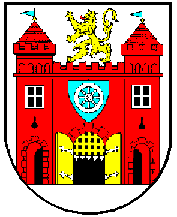 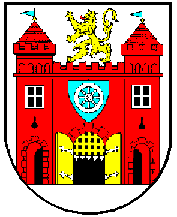 STATUTÁRNÍ MĚSTO LIBERECnám. Dr. E. Beneše 1/1, 460 59 Liberec 1„Domov pro seniory, Liberec – projektová příprava včetně informačního modelu (BIM)“OBSAH1. SEZNAM ZKRATEK………………………………………………………………………………………………………	3 
2. IDENTIFIKAČNÍ ÚDAJE PROJEKTU……………………………………………………………………………….	4
	2.1 ZÁKLADNÍ INFORMACE PROJEKTU………………………………………………………………..	4
 	2.2 POPIS PROJEKTU…………………………………………………………………………………………..	4
3. KONTAKTNÍ OSOBY…………………………………………………………………………………………………….	5
 	3.1 POPIS ROLÍ……………………………………………………………………………………………………	5
 	3.2 KONTAKTNÍ OSOBY……………………………………………………………………………………….	5
4. IDENTIFIKACE CÍLŮ A UŽITÍ BIM………………………………………………………………………………….	6
 	4.1 PODROBNÝ POPIS CÍLŮ A UŽITÍ BIM……………………………………………………………..	6		4.1.1 Vytvoření IMS projektu k DPS ………………………………………................	6		4.1.2 Úprava IMS na základě případného zjištění nepředvídatelných či jiných 		okolností.. ……………………………………………...……………………............……	6
 		4.1.4 Využití CDE pro sdílení aktuální dat…………...…………………………………..	6	4.2 PŘEDPOKLÁDANÉ CÍLE A UŽITÍ BIM PRO NÁSLEDUJÍCÍ FÁZE………………………….	6
5. INFORMAČNÍ POŽADAVKY NA MODEL A DATOVÝ STANDARD……………………………………	7
 	5.1 PODROBNOST MODELU (LoD) ……………………………………………………………………..	7
 	5.2 DATOVÝ STANDARD……………………………………………………………………………………..	8
	5.3 2D VÝSTUPY………………………………………………………………………………………………….	8
6. POŽADAVKY NA TECHNOLOGICKOU INFRASTRUKTURU……………………………………………..	8	6.1 SW………………………………………………………………………………………………………………..	8
7. ZPŮSOB VÝMĚNY DAT………………………………………………………………………………………………..	8
	7.1 POŽADOVANÉ FORMÁTY………………………………………………………………………………	8
	7.2 SDP……..……………………………………………………………………………………………………….	9
8. PŘEDÁNÍ INFORMAČNÍHO MODELU…………………………………………………………………………..	9
 	8.1 HMG PŘEDÁNÍ MODELU……………………………………………………………………………….	9
9. ZÁVĚR………………………………………………………………………………………………………………………..	9
SEZNAM ZKRATEKBIM	Building Information Management/Modeling – Informační model budovyCDE	Common Data Environment – Společné datové prostředí (viz SDP)DMS 	Document Management System – Nástroj správy dokumentůEIR	Employer's Information Requirements – Požadavky zadavatele na projekt v BIMHMG	HarmonogramIFC	Datový formát pro sdílení dat ve stavebnictví (ČSN EN ISO 16739:2017)IMS	Digitální datový a informační model stavbyISO	Mezinárodní organizace pro normalizaci
LoD	Level of Development – rozsah podrobnosti informačního modeluLoI	Level of Information – množství informací v prvcích informačního modeluSDP	viz CDESGI	Soubor grafických informacíDSS	Datový standard stavebSPI	Soubor popisných informacíSO	Stavební objektSoD	Smlouva o díloSW	Software WGS	Světový geodetický standard IDENTIFIKAČNÍ ÚDAJE PROJEKTU2.1 ZÁKLADNÍ INFORMACE PROJEKTU2.2 POPIS PROJEKTUÚčelem plnění je zpracování projektové dokumentace, která bude sloužit jako podklad pro získání dotace z příslušného dotačního programu a pro následné vyhlášení veřejné zakázky na dodavatele stavby, jejímž předmětem bude realizace díla v souladu s požadavky programu. KONTAKTNÍ OSOBY PRO BIM3.1 POPIS ROLÍRole musí být jasně definované spolu s rozsahem odpovědnosti v navazujícím dokumentu BEP.

3.2 KONTAKTYIDENTIFIKACE CÍLŮ A UŽITÍ BIM
Vytvoření IMS projektu k dokumentaci pro provádění stavby (DPS)Úprava IMS na základě případného zjištění nepředvídatelných či jiných okolností Využití CDE pro sdílení aktuálních dat4.1 PODROBNÝ POPIS CÍLŮ A UŽITÍ BIM	4.1.1 „Vytvoření IMS projektu k dokumentaci pro provádění stavby (DPS)“Namodelování informačního modelu stavebních objektů v určené podrobnosti LoD 300
(viz kapitola 5.1), který bude odpovídat projektu vytvořeným standardním způsobem (2D projektová dokumentace), včetně požadovaných informací o jednotlivých prvcích modelu v něm obsažených.	4.1.2 „Úprava IMS na základě případného zjištění nepředvídatelných či jiných 		okolností“Na základě zjištěných provedených prací a případné změně či úpravě použitých materiálů či postupů 
je nutné tyto skutečnosti reflektovat i v informačním modelu, který byl vytvořen k dokumentaci pro provádění stavby (DPS). 	4.1.3 „Využití CDE pro sdílení aktuální dat“V rámci vedení projektu pomocí metody BIM je vhodné, aby Zhotovitel komunikoval 
s Objednatelem přes společné datové prostředí (SDP/CDE), které bude sloužit k předávání veškerých dokumentů tohoto projektu a jeho participantům. Bližší specifikace společného datového prostředí 
a požadavků jsou popsány dále (kapitola 7). 4.2 PŘEDPOKLÁDANÉ CÍLE A UŽITÍ BIM PRO NÁSLEDUJÍCÍ FÁZEÚčelem je zpracování projektové dokumentace s využitím informačního modelu, který bude v další fázi sloužit jako podklad pro dodavatele stavby. Při samotné realizaci stavby bude IMS dále zpřesněn 
a jeho výsledná podoba bude odpovídat projektové dokumentaci skutečného provedení stavby (DSPS).  Informační model bude Objednatelem využit ve fázi provozu stavby, včetně využití IMS pro následnou údržbu a plánování oprav.INFORMAČNÍ POŽADAVKY NA MODEL A DATOVÝ STANDARD5.1 PODROBNOST MODELU (LoD)Objednatel požaduje v rámci tvorby informačního modelu po Zhotoviteli podrobnost modelu
LoD 300 ve fázi dokumentace pro provádění stavby (DPS). Po vlastní realizaci stavby využije Objednatel informační model jako tzv. digitální dvojče v podrobnosti informačního modelu LoD 500 pro následný provoz, údržbu a plánování oprav. 5.2 DATOVÝ STANDARDObjednatelem je vyžadován datový standard DSS, podle kterého by měl Zhotovitel vytvořit informační model v požadovaném stupni projektové dokumentace. DSS je otevřený datový standard a zároveň třídící systém, dostupný na webové adrese https://dss.koncepcebim.cz/ 5.3 2D VÝSTUPYSpolečně s informačním modelem bude Zhotovitel povinen předložit i standardní (2D) projektovou dokumentaci v tištěné podobě, odpovídající informačnímu modelu tak, jak je požadováno v ZD projektu.POŽADAVKY NA SOFTWAREObjednatel nespecifikuje konkrétní softwarové nástroje, které musí Zhotovitel pro vytvoření a správu modelu použít. Použitý SW Zhotovitele však musí umět exportovat data v požadovaném formátu Objednatele, který je blíže specifikován v kapitole 7.1. 6.1 SWZPŮSOB VÝMĚNY DATVýměna dat bude probíhat přes projektové CDE zajištěné Objednatelem.7.1 POŽADOVANÉ FORMÁTYInformační modely budou předány se všemi informacemi a nastaveními, které jsou nezbytné pro produkci projektové dokumentace dle objektové skladby, prostorovou koordinaci a další požadavky 
v rámci ujednání tohoto dokumentu. Modely nebudou obsahovat pracovní a dočasná nastavení, která by mohla navyšovat datovou velikost modelů, vyjma předání mimo milníky pro potřeby spolupráce.Modely budou předány v otevřeném formátu *.IFC (IFC4) a dále v nativních formátech jednotlivých SW použitých Zhotovitelem (viz tabulka kapitoly 6.1).Elektronické, popřípadě digitalizované tištěné dokumenty, jsou ukládány v obecně používaných formátech .DOC, .XLS, .DWG či .PDF, a to do předem definované složkové struktury DMS, která bude definována v prostředí CDE.

7.2 CDESpolečné datové prostředí je jediným zdrojem informací používaný ke shromažďování, správě a šíření informací pro celý tým projektu. Vytvoření tohoto jediného zdroje informací usnadňuje spolupráci mezi jednotlivými participanty projektu, jednoznačně definuje jedinou platnou verzi informace 
a pomáhá vyhnout se nedorozumění, duplicitě a chybám. Informacemi jsou v CDE rozuměny nejen veškeré dokumenty (např. informační modely – obsahující grafické i jeho negrafické informace; 2D výkresová dokumentace; textové; tabulkové 
či naskenované dokumenty) včetně jejich popisných údajů (vlastností), ale i veškerá komunikace 
a procesy s nimi spojenými. CDE propojuje tedy na jediném místě kompletní dokumenty, komunikaci a procesy projektu.Objednatel pro potřeby projektu zpřístupní své interní CDE. Zajištění přístupů do prostředí, nastavení práv a dalších náležitostí je plně v kompetenci Objednatele, resp. osoby Objednatelem k tomu určené (Správce CDE). PŘEDÁNÍ INFORMAČNÍHO MODELU8.1 HMG PŘEDÁVÁNÍ MODELUČasový harmonogram popisuje dílčí milníky předání nejen finálního díla IMS, ale i průběžného stavu IMS pro vzájemnou spolupráci. Vhodné doplnit tabulku i Ganttovým diagramem (v rámci BEP).ZÁVĚRTento dokument je nedílnou součástí zadávací dokumentace dané fáze projektu a slouží jako podklad pro další navazující dokument Plán realizace BIM (BEP), který jasně definuje samotnou realizaci projektu pomocí metodiky BIM. Zhotovitel je povinen doplnit chybějící pole, zpravidla označené [DOPLNÍ ZHOTOVITEL]. Po podpisu smlouvy bude tento dokument dále rozpracován do podoby zmiňovaného dokumentu BEP, který je závazným dokumentem realizace projektu pomocí metody BIM (bude-li Objednatelem vyžadováno).Informace o projektuInformace o projektuNázev projektuDomov pro seniory, Liberec – projektová příprava včetně informačního modelu (BIM)ObjednatelStatutární město LiberecAdresa Objednatelenám. Dr. E. Beneše 1/1, 460 59 Liberec 1Předpokládané datum zahájení[DOPLNÍ ZHOTOVITEL]Předpokládaná doba trvání[DOPLNÍ ZHOTOVITEL]Zhotovitel[DOPLNÍ ZHOTOVITEL]Adresa Zhotovitele[DOPLNÍ ZHOTOVITEL]Místo plněníDům seniorů Františkov, Liberec, příspěvková organizace, na adrese: Domažlická 880/8, 460 07 Liberec

WGS: 50.759275905836276, 15.034728545475366Název rolePopis roleBIM ManažerOsoba zodpovědná za svolávání výrobních výborů týmu IMS, řízení prací a dodržení požadované kvality informačních modelů, co do obsahové tak i věcné stránky. Dále zodpovídá za dodržení harmonogramu a rozsahu projektu.Správce informacíOsoba zodpovědná za správu, koordinaci a zpracování informací v CDE prostředí a zároveň osoba určená pro řešení technických problémů
a konfliktů v rámci CDE.ModelářOsoba zodpovědná za kvalitu provedení požadovaných grafických modelů a správnosti zadání požadovaných atributů a popisných informací.Správce CDEOsoba zodpovědná za správu, koordinaci a zpracování dat v CDE
a zároveň osoba určená pro řešení netechnických problémů
a konfliktů v rámci CDE. Zajišťuje mimo jiné i nastavení a údržbu DMS, nastavení práv, aktualizaci nových uživatelů, popřípadě schvalovacích procesů.BIM KoordinátorOsoba, která řídí a koordinuje BIM projekt podle dohodnutých standardů a postupů. Hlídá naplněnost modelu předem specifikovanými informacemi, podílí se i na samotné tvorbě modelu, zejména při složitých či nestandardních řešeních.RoleOrganizaceJménoPříjmeníEmailTelefonObjednatel 
(věci smluvní)SML MichaelaMaturovámaturova.michaela@
magistrat.liberec.cz 728 185 033Objednatel 
(věci technické)SMLObjednatel (Správce SDP)SMLObjednatel(BIM Manažer)SMLRadekMoťkaemail@radekmotka.cz721 257 021Zhotovitel 
(věci smluvní)OrganizaceJménoPříjmeníEmailTelefonZhotovitel 
(věci technické)OrganizaceJménoPříjmeníEmailTelefonZhotovitel 
(BIM Manažer)OrganizaceJménoPříjmeníEmailTelefonZhotovitel (Modelář)OrganizaceJménoPříjmeníEmailTelefonZhotovitel(správce informací)OrganizaceJménoPříjmeníEmailTelefonZhotovitel(BIM Koordinátor)OrganizaceJménoPříjmeníEmailTelefonLevel of Development (LoD)Definice hloubky a šířky modelováníRozsah Souboru grafických informací (SGI)Rozsah Souboru popisných informací (SPI)Příklad typického využitíLoD 300Vymodelované prvky již mají přesné rozměry
a jednotlivé profese jsou zkoordinovány. Model je vhodný pro zpracování položkového rozpočtu stavby.
Tato úroveň LoD je vhodná pro zpracování tradiční projektové dokumentace stavby včetně dílenských dokumentací.
Např. systém vzduchotechniky zahrnuje již přesné rozměry potrubí včetně přírub atd.
a současně již definuje jejich přesné umístění v návaznosti na ostatní profese. Přesná poloha a výška horního povrchu s ohledem 
k výšce podlah. Např. horní plocha nosné konstrukce bude ve správné výšce 
a příčného 
a podélného sklonu bez podlahové krytiny atd.Základy, podpěry a veškeré  nosné konstrukce budou modelované zjednodušeně bez zkosených hran.Tento objekt lze použít pro základní kontrolu vytyčení.Případná výztuž v monolitických konstrukcích není požadována, postačí zadání stupně vyztužení na jednotlivých částech.Prvky nesou úplnou popisnou informaci 
v podobě vícero atributů, z nichž některé je možno zadat ručně či je lze použít pro automatické generování hodnoty.Prvky nesmí obsahovat odkazy na konkrétní modely, výrobce atd., ale pouze obecné hodnoty.Dokumentace pro provádění stavby (DPS).LoD 500Prvky jsou modelovány jako sestavy pro údržbu 
a provoz. Kromě skutečných a přesných rozměrů, tvaru, umístění, množství 
a orientace jsou 
k modelovaným prvkům připojeny i veškeré negrafické informace.Přesná poloha a výška.

Lze použít pro úplnou kontrolu vytyčení.Stavební prvky a inženýrské sítě modelované podle skutečnosti.Případná výztuž v monolitických konstrukcích není požadována, postačí zadání stupně vyztužení na jednotlivých částech.Prvky nesou úplnou grafickou a úplnou popisnou informaci 
v podobě vícero atributů, z nichž některé je možno zadat ručně. Je žádoucí, aby byly prvky vykazovány automaticky.DSPS, Digital Twin (tzv. digitální dvojče)Název standarduPopis standarduVerzeDSSDatový standard staveb Aktuální platnáSoftwareVerzeZpůsob použitíDatový formát[DOPLNÍ ZHOTOVITEL][DOPLNÍ ZHOTOVITEL][DOPLNÍ ZHOTOVITEL][DOPLNÍ ZHOTOVITEL][DOPLNÍ ZHOTOVITEL][DOPLNÍ ZHOTOVITEL][DOPLNÍ ZHOTOVITEL][DOPLNÍ ZHOTOVITEL][DOPLNÍ ZHOTOVITEL][DOPLNÍ ZHOTOVITEL][DOPLNÍ ZHOTOVITEL][DOPLNÍ ZHOTOVITEL]MilníkŘešitel40 DNÍ [DOPLNÍ ZHOTOVITEL]80 DNÍ[DOPLNÍ ZHOTOVITEL]120 DNÍ[DOPLNÍ ZHOTOVITEL]FINÁLNÍ IMS (150 DNÍ)[DOPLNÍ ZHOTOVITEL]